МИНИСТЕРСТВО ВНУТРЕННИХ ДЕЛ РОССИЙСКОЙ ФЕДЕРАЦИИФЕДЕРАЛЬНОЕ ГОСУДАРСТВЕННОЕ КАЗЕННОЕ ОБРАЗОВАТЕЛЬНОЕ УЧРЕЖДЕНИЕ ВЫСШЕГО ОБРАЗОВАНИЯ«МОСКОВСКИЙ УНИВЕРСИТЕТ МИНИСТЕРСТВА ВНУТРЕННИХ ДЕЛ 
РОССИЙСКОЙ ФЕДЕРАЦИИ ИМЕНИ В.Я. КИКОТЯ»Рязанский филиалНАУЧНО-ИССЛЕДОВАТЕЛЬСКАЯ РАБОТАна темуВзаимосвязь уровней коммуникативной толерантности и групповой сплоченности – фактор формирования коллектива в учебных взводах курсантов образовательных учреждений системы МВДРязань 2022СОДЕРЖАНИЕВВЕДЕНИЕ…………………………………………………………..3I. Проблема коллективизма КУРСАНТОВ  образовательных учреждений системы МВД…………………51. 1. Понятие гРупповой сплоченности, ее признаки и собенности………………………………………………..51.2. КОММУНИКАТИВНАЯ ТОЛЕРАНТНОСТЬ – структурный компонент коллективизма………………….…7II. Эмпирическое исследование уровня коммуникативной толерантности и его связи с групповой сплоченностью курсантов образовательного учреждения системы МВД……………..10ЗАКЛЮЧЕНИЕ…………………………………………………….13БИБЛИОГРАФИЧЕСКИЙ СПИСОК...…………………………..15Приложения……………………………………………………16ВведениеАктуальность исследования не вызывает сомнений, потому что создание нормальных, толерантных отношений в учебном взводе, сплочение группы являются важным шагом на пути повышения эффективности учебной и служебной деятельности курсантов образовательного учреждения системы МВД. Курсанты образовательного учреждения системы МВД получают профессиональное образование в специфической социокультурной среде, которая оказывает влияние на межличностное общение.  Условия обучения в образовательном учреждении системы МВД значительно отличаются от условий обучения в гражданских вузах, имеют свою специфику и особенности. Кроме этого, у курсантов образовательного учреждения системы МВД преобладают групповые виды деятельности. Но еще более значимой, пожалуй, является такая особенность как относительная социальная изоляция. Таким образом, формирование коллектива курсантов осуществляется в специфическом пространстве культуры вуза МВД. В связи с этим возникает необходимость в изучении особенностей формирования коллективизма в учебных взводах вуза, без которого не могут курсанты эффективно выполнять совместную учебную и служебную деятельность.Цель исследования – выявление взаимосвязи между уровнем коммуникативной толерантности и групповой сплоченности в учебных взводах  Образовательного учреждения системы МВД.МВД.Объект исследования – коммуникативная толерантность курсантов.  Предмет – групповая сплоченность курсантов учебных взводов.В процессе исследования нами выдвигались следующие гипотезы:1. Существует тесная связь между уровнем коммуникативной толерантности и уровнем групповой сплоченности, которые способствуют формированию коллектива в учебном взводе.2. Чем старше курс, тем более видна динамика развития как уровня развития коммуникативной толерантности, так и уровня сплоченности учебного взвода.Поставленные цель и гипотезы определили решение следующих задачах:Раскрыть понятие «групповая сплоченность», «коммуникативная толерантность» на основе теоретического анализа. Эмпирическим путем выявить уровни коммуникативной толерантности и групповой сплоченности курсантов в учебных взводах.Выявить зависимость уровня групповой сплоченности от уровня коммуникативной толерантности.Структура работы представлена введением, теоретической главой, описанием результатов эмпирического исследования, заключением и списком литературы. Основные методы исследования: методы теоретического изучения: поиск и анализ литературы по теме, метод описания, метод изложения материала; эмпирические методы: методика диагностики общей коммуникативной толерантности В.В. Бойко, опросник определения индекса групповой сплоченности Сишора.В исследовании приняли участие 80 курсантов 2 и 4 курсов.Научная новизна исследования. Выявлен уровень групповой сплоченности, определена зависимость уровня групповой сплоченности от уровня коммуникативной толерантности курсантов.I. Проблема коллективизма КУРСАНТОВ ВУЗА МВД1. 1. Понятие гРупповой сплоченности, ее признаки и особенностиПонятие «коллектив» в психологии рассматривают как определённую группу лиц, которая объединена в целях совместной деятельности.Именно в коллективе складываются специфические межличностные отношения, которые характеризуются уровнем сплочённости и уровнем коммуникативной толерантности. Определение групповой сплоченности включает в себя единство коллектива, взаимопомощь и взаимоподдержку.Следует отметить, что сплоченность в учебном взводе нельзя обеспечить приказом, также, как установить дружеские отношения «по долгу службы», если моральные ценности людей не совпадают.О сплоченности можно говорить, если члены коллектива принимают его ценности, у членов коллектива отмечается взаимная привязанность.Нельзя забывать, пишет Р.Л. Кричевский, и о таких признаках сплоченности, как сотрудничество, взаимопомощь, взаимная ответственность в коллективе, психологическая совместимость.Большинство авторов отмечают, что важными факторами, определяющими групповую сплоченность, являются:– удовлетворенность человека своими товарищами по коллективу;– полезность коллектива для человека в достижении его личных целей;– развитие сотрудничества и взаимной помощи в деятельности;– единство цели деятельности.При соблюдении этих факторов будет присутствовать «психологическая» совместимость, а это означает формирование сплоченного коллектива. Поскольку курсанты и слушатели выполняют в большем объеме совместную деятельность, то можно сказать, что общие мероприятия способствуют улучшению взаимопонимания и облегчают взаимодействие участников друг с другом. Важными средствами для сплоченности коллектива являются ритуалы, проведение коллективных собраний. Таким образом, можно прийти к выводу, что в реальности учебный взвод представляет собой систему, в которой взаимодействуют индивиды, обладающие различными психологическими особенностями, способностями, интересами, способностями, различным уровнем культуры, различным уровнем коммуникативных навыков, социального статуса.Поэтому можно сказать, что в учебном взводе существует многообразие отношений курсантов друг к другу, неизбежны конфликты между курсантами, между курсантом и взводом.Особенности обучения курсантов в вузе МВД оказывают влияние на воспитание коллективизма и формирование сплоченности учебного взвода. Являясь атрибутом курсантской жизни совместная деятельность создает условия для сплочения курсантов для выполнения учебной и служебной деятельности, для накопления опыта коллективистского поведения. Процесс воспитания коллективизма у курсантов важен для эффективной социализации курсантов в специфической образовательной среде вуза МВД.Мы исходим из того, что успеваемость курсантов, их профессиональный и личностный рост находятся в зависимости от социально-психологического климата, уровня коллективизма, сплоченности учебного взвода, уровня развития коммуникативной толерантности, умения выбирать стиль поведения в конфликтной ситуации. И только эти признаки коллектива курсантов могут оказывать влияние на эффективный процесс обучения, выполнение служебной деятельности.1.2. КОММУНИКАТИВНАЯ ТОЛЕРАНТНОСТЬ – структурный компонент коллективизмаКоммуникативная толерантность – это характеристика отношения личности к людям, показывающая степень переносимости ею неприятных или неприемлемых, по ее мнению, психических состояний, качеств и поступков партнеров по взаимодействию. Е. Г. Виноградова пишет: коммуникативная толерантность является основным качеством личности, проявляющимся в терпимости, бесконфликтности, а также устойчивости, доверительности и способности спокойно и без раздражения принимать индивидуальности других людей.Коммуникативная толерантность – это по сути нравственный принцип и практический инструмент, регулирующий коммуникативную деятельность человека, позволяющий устанавливать доверительные отношения с людьми, эффективно разрешать конфликты.Мы посчитали, что коммуникативная толерантность является одним из важнейших компонентов коллективизма, потому что сама структура коммуникативной толерантности содержит в себе такие же показатели, которые содержит в себе социально-психологический климат в коллективе. Отметим наиболее значимые для нашего исследования особенности и признаки коммуникативной толерантности в подходах авторов, занимающихся изучением ее.Представители диверсификационного подхода считают, что говорить следует об уровне или степени проявления толерантности или интолерантности личности, о динамике в развитии толерантности.Авторы личностного подхода к межличностной толерантности считают, что речь следует вести о личностном измерении толерантности. Основные положения этого подхода в том, что толерантность включает в себя ценностно-смысловую систему.Представители диалогической концепции толерантности считают, что эффективным способом существования и развития толерантности является диалог, который позволяет общаться, конструктивно разрешать конфликтные ситуации. Следовательно, толерантность является условием полноценного личностного бытия и развития человека.   Авторы выделяют основные, наиболее важные психологические компоненты межличностной толерантности. Поскольку мы изучаем эти компоненты относительно курсантов и слушателей вуза МВД, то мы понимаем их так:1. Мотивационно-ценностный компонент – наличие у курсантов и слушателей ценностной установки на преодоление интолерантности в общении, бесконфликтное взаимодействие друг с другом. 2. Когнитивный компонент – осознанное понимание курсантами и слушателями феномена коммуникативной толерантности, который включает в себя принципы нравственности.3. Эмоциональный компонент толерантности имеет особое значение в силу того, что он способствует обретению общности, восстановлению человеческих отношений.4. Деятельностный компонент – умения курсанта и слушателя вырабатывать стратегию и тактику взаимодействия с людьми, способность устанавливать позитивные отношения, контролировать свою агрессию в сложных ситуациях профессионального взаимодействия, готовность толерантно относиться к высказываниям других, умение договариваться.Обобщая вышеизложенное можно сделать следующие выводы: – коммуникативная толерантность является социальным явлением;– коммуникативная толерантность определяет особый тип взаимоотношений человека с социумом; – характерной чертой коммуникативной толерантности является устойчивость ее проявлений;– коммуникативная толерантность может и должна быть воспитана в человеке, для этого необходимо наличие специальных педагогических условий;– коммуникативная толерантность является неотъемлемой частью профессионализма со сферой деятельности в рамках взаимодействия «человек–человек»;– коммуникативная толерантность сотрудника правоохранительных органов проявляется на сознательном уровне как установка и на поведенческом – в форме действий и поступков;– коммуникативную толерантность как значимый компонент профессиональной компетентности следует формировать у курсантов в период обучения в вузе.В повседневном общении можно проследить многообразие видов коммуникативной толерантности. Ведь люди могут проявлять терпение в общении с людьми, могут хорошо скрывать неприязнь к партнерам по общению. Но может быть и наоборот: люди могут раздражаться, не принимать другого человека, осуждать, что будет свидетельствовать о снижении коммуникативной толерантности. Довольно часто в профессиональной деятельности человека возможно наблюдать динамику коммуникативной терпимости. Человек с высоким уровнем коммуникативной толерантности – это человек, как правило, уравновешенный, его действия по отношению к партнеру предсказуемы, такой человек совместим с другими людьми.  Человек же с низким уровнем коммуникативной толерантности показывает в ситуациях общения нетерпимость, отрицательное эмоциональное состояние, неумение договориться.II. Эмпирическое исследование уровня коммуникативной толерантности и его связи с групповой сплоченностью курсантов вуза МВД2.1. Результаты исследованияОпираясь на теоретические выводы, сделанные в первой главе работы, мы начали свое эмпирическое исследование с диагностики коммуникативной компетентности курсантов. Считая уровень коммуникативной толерантности одним из показателей сплочённости коллектива, мы диагностировали его с помощью методики общей коммуникативной толерантности В.В. Бойко. (См. Приложение1)Таблица 1Коммуникативная толерантность курсантов 2 и 4 курсов (по шкалам).Данные таблицы показывают, что курсанты второго курса в большей степени проявляют неумение принимать другого (41% по сравнению с 32 % 4 курса), по шкале «неумение скрывать или сглаживать неприятные чувства при столкновении с некоммуникабельными качествами партнера» курсанты 2 курса показали 45 %, а курсанты 4 курса -28%, «неумение прощать другим ошибки, неловкость, непреднамеренно причиненные вам неприятности» показали 17 % курсантов 4 курса и 41% курсантов 2 курса. Такой важный показатель как «неумение приспосабливаться к характеру, привычкам и желаниям других» тоже оказался выше у курсантов 2 курса (44%), чем у курсантов 4 курса (19%). А вот такой показатель как «категоричность и консерватизм в оценке других людей» оказался одинаковым у курсантов 2 курса и курсантов 4 курса – 47 %. Исходя из данных, полученных в результате проведения опросника коммуникативной толерантности, можно сделать вывод, что курсанты старшего курса показывают более высокие показатели. Это позволяет говорить о том, что коммуникативная толерантность формируется от курса к курсу. (См. Приложение 1)Таблица 2Из приведённой таблицы видно, что низкой степени толерантности и полного неприятия окружающих не обнаружено ни на 2 курсе, ни на 4. Это говорит, что благодаря воспитательной работе с курсантами университета, уже на 2 курсе сформировано толерантное отношение к окружающим. (См. Приложение 2)На втором этапе нашего исследования мы посчитали необходимым оценить важный параметр, напрямую связанный с уровнем коммуникативной толерантности, – степень интеграции группы, а для этого определить уровень сплоченности учебного взвода, используя тест определения индекса групповой сплочённости К.Э. Сишора. (См. Приложение 3)Таблица 3Из таблицы видно, что низкий индекс групповой сплочённости не выявлен у курсантов 4 курса, а процент индекса на 2 курсе составляет всего 5.31 % курсантов 4 курса считают, что уровень сплочённости в их коллективе высокий, также считают 24 % второкурсников. На 9 % повысился индекс сплочённости группы выше среднего на 4 курсе по сравнению со 2 курсом. Зато значительно понизился у четверокурсников средний уровень сплочённости группы.Мы сделали попытку сделать сравнительных анализ выявленных уровней коммуникативной толерантности и индекса групповой сплочённости и найти какую-либо закономерность. (См. Приложение 4)Таблица 4Коэффициент ранговой корреляции по Спирмену на 2 курсе p = 0,4, на 4 курсе – p = 0,5. Таким образом, мы видим положительную корреляцию между данными, представленными в таблице: чем выше уровень коммуникативной толерантности курсантов, тем выше уровень сплочённости коллектива. А также наблюдаем последовательный рост от курса к курсу уровня толерантности и индекса сплочённости группы.ЗАКЛЮЧЕНИЕВ заключение работы, подводя итог рассмотренных проблем, сделаем основные выводы:Специфические особенности образовательного учреждения системы МВД требуют создания определенных условий для формирования коллектива курсантов.Уровень сплоченности коллектива учебного взвода напрямую зависит от уровня коммуникативной толерантности и способствуют формированию коллектива.Данные исследования показали, что у курсантов 2 курса уровень коммуникативной толерантности ниже, чем у курсантов 4 курса. Считаем, что более низкий уровень коммуникативной толерантности у курсантов 2 курса можно объяснить их не достаточной адаптацией к новым условиям учебы и быта. Курсанты 4 курса проживают вне территории филиала, не в казарме в отличии от курсантов 2 курса, поэтому потребности их в общении в большей или меньшей степени удовлетворяются за пределами вуза. А курсанты 2 курса проживают в казарме, поэтому учеба и совместный быт откладывают определенный отпечаток на их общение, их реакции уже острее на неправильное, на их взгляд, поведение товарищей.Можно сказать, что имеется ряд факторов, которые могут способствовать развитию интолерантности и неблагоприятного социально-психологического климата в учебном взводе. Сами курсанты отметили мероприятия, которые могут способствовать укреплению и формированию благоприятного социально-психологического климата в учебном взводе: справедливое наказание и поощрение (не быть наказанным за одного провинившегося), справедливое распределение нарядов, организация совместного досуга, проведение собраний по решению возникающих вопросов, проведению тренингов по бесконфликтному общению, рациональному распределению обязанностей, созданию благоприятных условий для учебы и службы. БИБЛИОГРАФИЧЕСКИЙ СПИСОК 1. Балашова В. А. Практические рекомендации эффективной коммуникации в профессиональной деятельности сотрудника полиции / В. А. Балашова // Психология и педагогика служебной деятельности. – 2018. – № 2. – С. 74-79.2. Бойко В.В. Социально-психологический климат коллектива и личность /В.В. Бойко, А.Г. Ковалев, В.Н. Панферов. – М.: Мысль, 2006. – 207 с.3. Бойко В. В. Энергия эмоций в общении: взгляд на себя и на других / В. В. Бойко – М.: Филинъ, 1996. – 472 с. 4. Виноградова, Е. Г. Субъектные предпосылки толерантности личности: автореф. дис. … канд. психол. наук: 19.00.01 /Е. Г. Виноградова; Нижегор. гос. пед. ун-т. – Сочи, 2002. – 23 с. 5. Григорьева Т. Г. Основы конструктивного общения [Текст] / Т. Г. Григорьева, Л.3. Линская, Т. П. Усольцева. – Новосибирск: Издательство НГУ. – М.: Совершенство, 2008.  – 198 с.6. Ефимова Д. В. Исследование коммуникативной толерантности подростков с нормальным психическим развитием / Д.В. Ефимова // XXI век: итоги прошлого и проблемы настоящего. Актуальные проблемы социально-гуманитарного знания. – Пенза. – Выпуск № 12. – 2010.7. Жданов О.И. Социально-психологический климат в коллективе.URL: http://www.elitarium.ru/2007/11/14/klimat_v_kolle- ktive.html. 8. Калач Е. А. Учебно-профессиональное взаимодействие как фактор успешного развития коммуникативной толерантности студентов специальности «связи с общественностью»: дис. ... канд. пед. наук: 13.00.08 / Е. А. Калач. – Ижевск, 2006. – 223 л.  9. Кожухарь Г.С. Проблема толерантности в межличностном общении// Вопросы психологии, 2006. – № 2. – С.4.10. Кричевский Р.Л., Дубовская Е.М., Психология малой группы: Теоретический и прикладной аспекты. – М.: Изд-во МСК. ун-та, 2005. –  С. 134-140.11. Кудряшов А.Б. Развитие межличностной толерантности у курсантов в образовательном процессе вуза МВД России: автореф. дис. …канд. пед.наук. – Хабаровск, 2012. – С.  14.12. Николаева Л. А. Формирование коммуникативной толерантности студентов – будущих юристов: на примере университетского образования в России и Германии: дис. ... канд. пед. наук: 13.00.08 / Л. А. Николаева. — Кемерово, 2007. – 240 л.13. Русакова С. В. Психологическое сопровождение развития коммуникативной толерантности у подростков в общеобразовательных учреждениях: дис. канд. психол. наук: 19.00.07 /С. В. Русакова. – Шадринск, 2014. – 187 л. 14. Самойлова Г.В. Динамика толерантных-интолерантных установок в процессе военно-профессионального обучения /Г.В. Самойлова //Материалы XXXVI научной конференции сотрудников, аспирантов, студентов факультета психологии ЮФУ (15-19 апреля 2007 г). – Ростов-на-Дону: КРЕДО, 2008. – С.139-144.15. Слободчикова, Ю. В. Актуальные вопросы развития коммуникативных компетенций у курсантов образовательных организаций МВД России / Ю. В. Слободчикова // Психология и педагогика служебной деятельности.  2016. – № 1. – С. 88-92.16. Яцевич Л.П. К вопросу о структуре коммуникативной толерантности //Вестник Амурского государственного университета. Серия: Гуманитарные науки. 2009. – Выпуск 44.  – С. 97.ПРИЛОЖЕНИЯ                                                                                         Приложение 1Неприятие или непонимание индивидуальности другого человекаИспользование себя в качестве эталона при оценке поведения и образа мыслей других людейКатегоричность и консерватизм в оценке других людейНеумение скрывать или сглаживать неприятные чувства при столкновении с некоммуникабельными качествами партнераСтремление переделать, перевоспитать партнеровСтремление подогнать партнера под себя, сделать его «удобным»Неумение прощать другим ошибки, неловкость, непреднамеренно причиненные вам неприятностиНетерпимость к физическому или психическому дискомфорту, создаваемому другими людьмиНеумение приспосабливаться к характеру, привычкам и желаниям другихПриложение 2Приложение 3                                                                                                            Приложение 4Фамилия: ХамидоваИмя: Ирина Отчество: Васильевна Должность: профессор кафедры социально-гуманитарных дисциплинУченая степень: кандидат психологических наукУченое звание: доцентАвтор:Фамилия: Петрушкина Имя: Оксана Отчество: ДмитриевнаДолжность: курсант Учебный взвод: 921Курс:4Специальное звание: рядовой полицииШкалы2 курс4 курсНеприятие или непонимание индивидуальности другого человека41%32%Использование себя в качестве эталона при оценке поведения и образа мыслей других людей41%22%Категоричность и консерватизм в оценке других людей47%47 %Неумение скрывать или сглаживать неприятные чувства при столкновении с некоммуникабельными качествами партнера45%28%Стремление переделать, перевоспитать партнеров35%25%Стремление подогнать партнера под себя, сделать его «удобным»46%18%Неумение прощать другим ошибки, неловкость, непреднамеренно причиненные вам неприятности41%17%Нетерпимость к физическому или психическому дискомфорту, создаваемому другими людьми32%19%Неумение приспосабливатьсяк характеру, привычками желаниям других44%19%2 курсБаллы4 курсБаллыВысокая степень толерантности41%1–10  (3 чел.)11-20  (4 чел.)21 – 30 (6 чел.)31– 45 (3 чел.)69%1–10  (7 чел.)11 – 20  (7 чел.)21 – 30  (8 чел.)31 – 45  (6 чел.)Средняя степень толерантности59%45 – 55 б.(11 чел.)56 – 65 б. (7 чел.)66 – 75 б. (3 чел.)76 –85 б. (3 чел.)31%45 – 55  (4 чел.)56 – 65 (3 чел.)66 – 75 (3 чел.)76 – 85  (2 чел.)Низкая степень толерантности0%00% 0Полное неприятие окружающих0%0 .0%0 .Уровни групповой сплочённости:2 курсБаллыБаллы4 курсБаллыБаллыВысокий уровень групповой сплочённости24 %24 %16 – 18 (6 чел.)18 – 20. (2 чел.)20 – 25  (2 чел.)31 %31 %16 – 18  (5 чел.)18 – 20  (3 чел.)20 – 25   (4 чел.)Уровень групповой сплочённости выше среднего53%53%12 – 13  (10 чел.)13 –14  (5 чел.)15  (6 чел.)62 %62 %12 – 13  (12 чел.)13 – 14  (7 чел.)15 (5 чел.)Средний уровень групповой сплочённости18 %18 %7 – 8 (3 чел.)8 – 9 (2 чел.)9 – 1 (2 чел.)7 %7 %7 – 8 (1 чел.)8 – 9 ( 2 чел.9 – 1 (1 чел.)Низкий уровень групповой сплочённости5 %5 % 5 – 6  (2 чел.)0% 0% 5 - 6  ( 0 чел.)2 курс2 курс2 курс2 курс4 курс4 курс4 курс4 курсВысокая степень толерантности41%Высокий уровень групповой сплочённости24 %Высокая степень толерантности69%Высокий уровень групповой сплочённости31 %Средняя степень толерантности59%Уровень групповой сплочённости выше среднего53%Средняя степень толерантности31%Уровень групповой сплочённости выше среднего62 %Низкая степень толерантности0%Средний уровень групповой сплочённости18 %Низкая степень толерантности0%Средний уровень групповой сплочённости7 %Полное неприятие окружающих0%Низкий уровень групповой сплочённости5 %Полное неприятие окружающих0%Низкий уровень групповой сплочённости0% 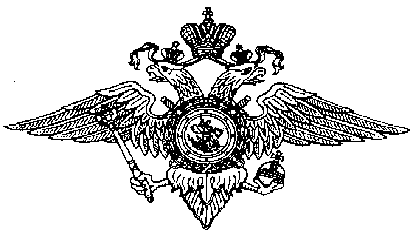 